JOURNAL DE MARS 2015Marie Sylvie débute en excusant Dominique S, Marie Claire et François… qui sera remplacé aujourd’hui par Michel pour l’animation.Elle rappelle que la prochaine réunion, le vendredi 10 avril sera l’AGPour voter il faut être à jour de cotisation soit 10 euros pour l’annéeUne réunion de bureau aura lieu le vendredi 20 mars à 18h  à la cafet de SORANO … pour prendre des idées et en donner ! Vous êtes les bienvenus.L’AG de FORESCO (qui regroupe tous les RERS) aura lieu les vendredi 10 et samedi 11 avril à BEAUVAIS. On peut s’inscrire. En se rendant sur le site FORESCOMarie Sylvie s’est rendue à la rencontre « Comment faire venir les jeunes dans les RERS » à  Montreuil.Un résumé est à voir sur le site : www.larondessavoirs.comNe pas hésiter d’ailleurs à aller sur le site comme le rappelle Michel Pe car de nombreuses infos y figurent.La réputation de la marche nordique et de l’atelier écriture a passé la frontière de la commune !!!!! Soyons vigilants avec le matériel qui est à notre disposition dans les salles que la ville nous prête.OFFRES ET DEMANDESMARIE NO  propose une nouvelle visite de l’hôtel Turgot le samedi 30 mai 15h.Il reste 3 places (en plus de celle du 11 Avril qui est complète)BEATRICE fera une projection d’un documentaire « Solutions locales pour un désordre global » le vendredi 27 mars à 18h à la Maison des Associations salle 2 au sous-sol.Et LA BELLE VERTE toujours pendant les vacances scolaires ; dates à préciser ultérieurement.Elle demande un appui technique pour installer le matériel lors des projections et prévenir un éventuel incident technique.DOM G continue à fabriquer des valisettes en tissu et cherche une date pour « travailler » avec les 4 autres personnes. A suivre.Et demande une aide technique pour remettre en marche une porte coulissanteDemande à Michel PK de lui faire signe quand le recueil de chansons sera prêt.ODILE V donne échantillons de tissu et boîtes pour le rangement. Merci Odile !Propose  initiation au téléchargement vidéo et atelier « Science pour tous ». Une grande discussion s’ouvre concernant la recyclerie , le compostage …Concernant ces sujets il y aura à Vincennes le samedi 28 mars une journée du développement durable avec entre autre un stand lombricompostage de 10h30 à 14h sur l’esplanade de l’hôtel de Ville (voir Vincennes info p 31)(Véronique qui a déjà un lombricomposteur propose ses services et connaissances). Adresse de la Collecterie de Montreuil (18 rue St Antoine) où des objets récupérés sont réparés et vendus http://www.lacollecterie.orgIls recherchent des cravates en ce moment !CLAUDINE est allée voir « Imitation game »Irait voir au Kosmos  au cinéma de Fontenay « Birdman » le dimanche 5 avril à 17 h30Donne des lauriers sauce; il faut venir les chercher.Voudrait parler philatélie pour connaître la valeur de sa collectionCherche des volontaires pour « ranger » sa maison et faire du tri. Prête à donner des cours d’anglais en échange.Nous invite à la cuisson de céramique « Raku »le mercredi 25 mars à 18h à Nogent.FLORENCE C du RERS de Montreuil fera une conférence sur l’IRAN le Mercredi 25 mars à 19h à la Maison des Assos au 35 ave de la Résistance à Montreuil (M° Croix de Chavaux)Demande des infos pour régler un problème avec son mac et souhaiterait prendre des cours de pianoElle répond à une demande d’Aline, nous initiera à une petite gymnastique de maintien (dos, cou, abdos…) le 10 avril avant la réunion de la Ronde, nous apprendra à cuisiner « iranien » date à confirmer.Hélène recommande la gymnastique holistique (douce) excellente pour les problèmes de dos, articulations.http://www.passeportsante.net/fr/Therapies/Guide/Fiche.aspx?doc=gymnastique_holistique_thDANIELE BOT  propose de nous emmener en voiture le vendredi 20 mars voir l’expo d’Odile Jacquot à la crêperie « l’art et la manière ».Fixera avec nous une date pour présenter le Feng Shui peut être chez Claudine courant mai-juin.Ira voir les « diableries contées » interprétées entre autre par Michel Peters et propose 3 places dans sa voiture le dimanche 12 avril à 17h30.ODILE J  propose d’aller voir l’expo « Au temps de Klimt, la Sécession à Vienne » un mercredi 1 Avril à 18H30 à la Pinacothèque 2.Et de se retrouver sur le quai du métro Bastille afin de nous donner des explications sur la fresque en céramique sur laquelle elle a travaillée.Cherche un Bescherelle bien complet et un dico des synonymes.Cherche à s’informer et pratiquer avec un bon scanner la numérisation de photos argentiques, d’une part, et le logiciel de reconnaissance de texte (OCR) inclus parfois avec scanner/imprimante, où et comment le télécharger, etc DOMINIQUE S rappelle l’auto-Shiatsu le lundi 16 mars 10 h30 Salle Costes.DANIELLE BOU fera faire une dictée le mardi 31 mars à 19h à la cafet de SoranoDANIE répond à des demandes ponctuelles de dépannage informatique PCDemande des conseils de coiffureMIREILLE propose de s’occuper de nos cheveux mais pour apprendre à choisir et se faire des « couleurs » et demande de l’aide en tricot (rattraper un pull en angora) et veux jouer à la belote.ANNE MARIE a été éblouie par l’Espace Vuitton 60 rue de Bassano qui propose des activités gratuites et une superbe vue sur Parishttp://www.louisvuitton-espaceculturel.com/index_FR.htmlNADINE ira à l’Opéra Bastille le lundi 20 avril écouter « la Flûte enchantée » de Mozart; prix des places       5 euros (pour tous); durée du spectacle 2h45 avec 1 entracte.Savoir qu’il faudra faire la queue et arriver vers 17h30, nous ne sommes pas certain d’avoir de la place et nous serons peut être debout !!!(souvent les gens se voient attribuer les places qui n’ont pas été vendues ; à Bastille on voit bien partout) ; beaucoup de « si » , mais cela en vaut vraiment la peine.SIMONE nous initiera à l’utilisation de la tablette.MICHEL PK : toujours disponible pour tout problème informatique PCDJIDA veut visiter la basilique St DenisMARIE SYLVIE est allée voir avec RERS de Montreuil « Un ennemi de classe », 1er film slovène qui passe actuellement au Méliès et qu’elle recommande vivement.Enfin ANNIE S remercie Marie Claude de la visite de Bry sur Marne et Nathalie pour ses cours d’anglais et de japonais et VERONIQUE remercie CLAUDE pour son cours particulier de Yoga des yeux.La réunion se termine par un excellent buffet … comme d’habitude … et dans la joie et la bonne humeur Visitez notre site avec journaux, dates réunions, photos, informations : www.rondedessavoirs.jimdo.comLA RONDE DES SAVOIRS
Maison des associations
41/43, rue Raymond-du-Temple
BP 123, 94304 Vincennes Cedex
Tél. : 06 88 71 43 76 / 06 14 39 48 16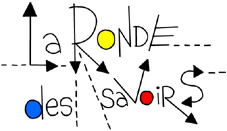 Mail : larondedessavoirs@free.fr
www.rondedessavoirs.jimdo.comAdhésions pour 2015 : 10 €
Chèque à l’ordre "La Ronde des Savoirs" 
(à donner à Marie-Claire J.)Les prochains RVLes rencontres mensuelles de la Ronde des Savoirs ont lieu à 20 h dans la salle andré Costes, au 47 avenue du Château, au fond du parking 
les vendredis : 10 avril (Assemblée Générale) / 15 mai et 12 juin 2015